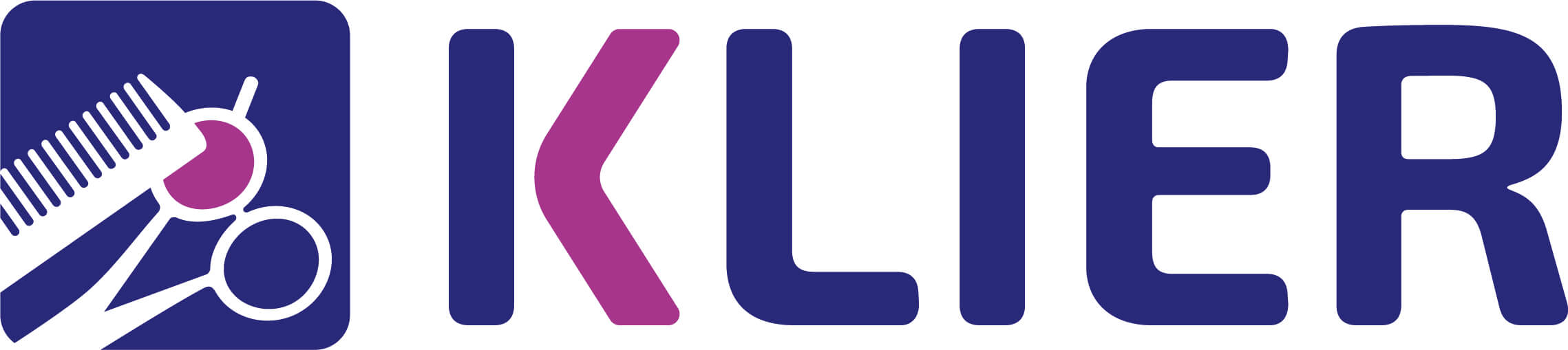 23.1.2023TZ – Dopřejte Valentýn i vašim vlasům14. února se slaví svátek svatého Valentýna. Zamilované páry si v tento den vyměňují dárky, valentýnky a zajdou i na romantickou večeři.Ciťte se v tento den jako bohyně a nechte si pro tuto výjimečnou událost upravit vlasy v některém ze salónů Klier. Termíny v kadeřnictví bývají na takové příležitosti obsazené, v salónech Klier ale máte jistotu! Mají totiž otevřeno každý den bez objednání! Pokud váháte nad skvělým valentýnským dárkem pro milovanou ženu i muže, máme pro vás super tip!  Dárkový voucher na služby salónu Klier je sázkou na jistotu a potěší opravdu každého. Voucher lze koupit v hodnotě 1000, 500 a 300 Kč a obdarovaný jej může použít na veškeré služby salónu (barva, střih, péče) i na zakoupení profesionální vlasové kosmetiky. Vouchery pořídíte v kterémkoli salónu Klier, nebo v pohodlí domova na e-shopu Klier. Je to ideální dárek na poslední chvíli. Obdarovaný si tak může dopřát kvalitní a profesionální péči o vlasy. Klíčem pro krásné vlasy je totiž jejich zdraví, proto je dobré vsadit na kvalitní regeneraci. A která top vlasová ošetření pro vás vybrali odborníci ze salónů Klier jako žhavé tipy? Vyzkoušejte třeba hloubkovou regeneraci Fusio Dose od Kérastase. Ta se připravuje vašim vlasům na míru, výsledek vidíte okamžitě a její součástí je i příjemná relaxační masáž vlasové pokožky. Pokud vás nebo vašeho muže trápí padání vlasů, pořiďte si společný dárek – luxusní vlasovou kosmetiku od Kérastase. Řada Genesis a Genesis Homme je zaměřena nejen na padání vlasů, ale také na posílení vlasových délek. Vlasy budou krásně husté a vyživené. Na výběr je dámská i pánská řada. A jako bonus – vaše koupena bude se společnými produkty vypadat prostě skvěle.V salónech Klier se na vás těší profesionálně vyškolení odborníci. Najdete je v 33 místech České republiky, otevřené jsou 7 dní v týdnu a bez objednávání.Více informací a vaše nejbližší kadeřnictví najdete na www.klier.cz.   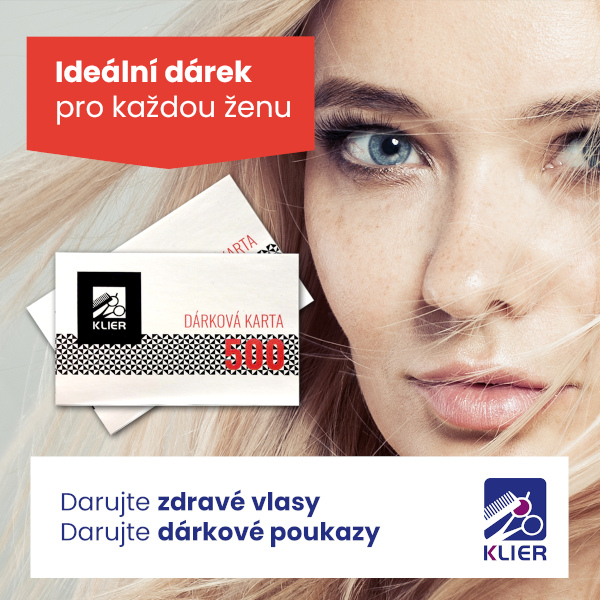 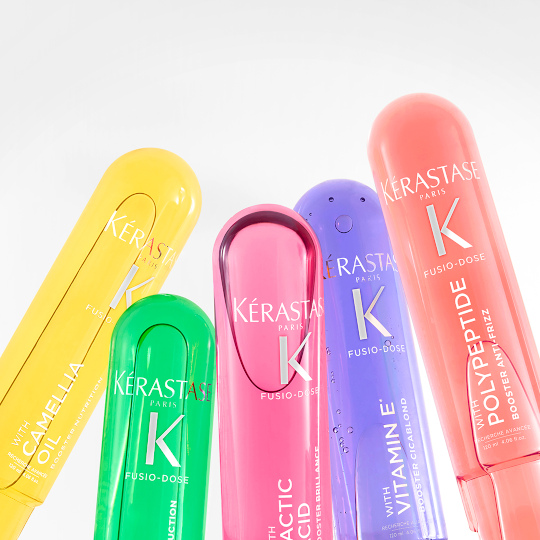 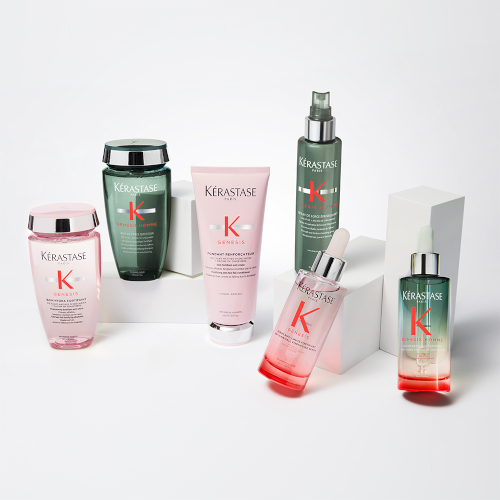 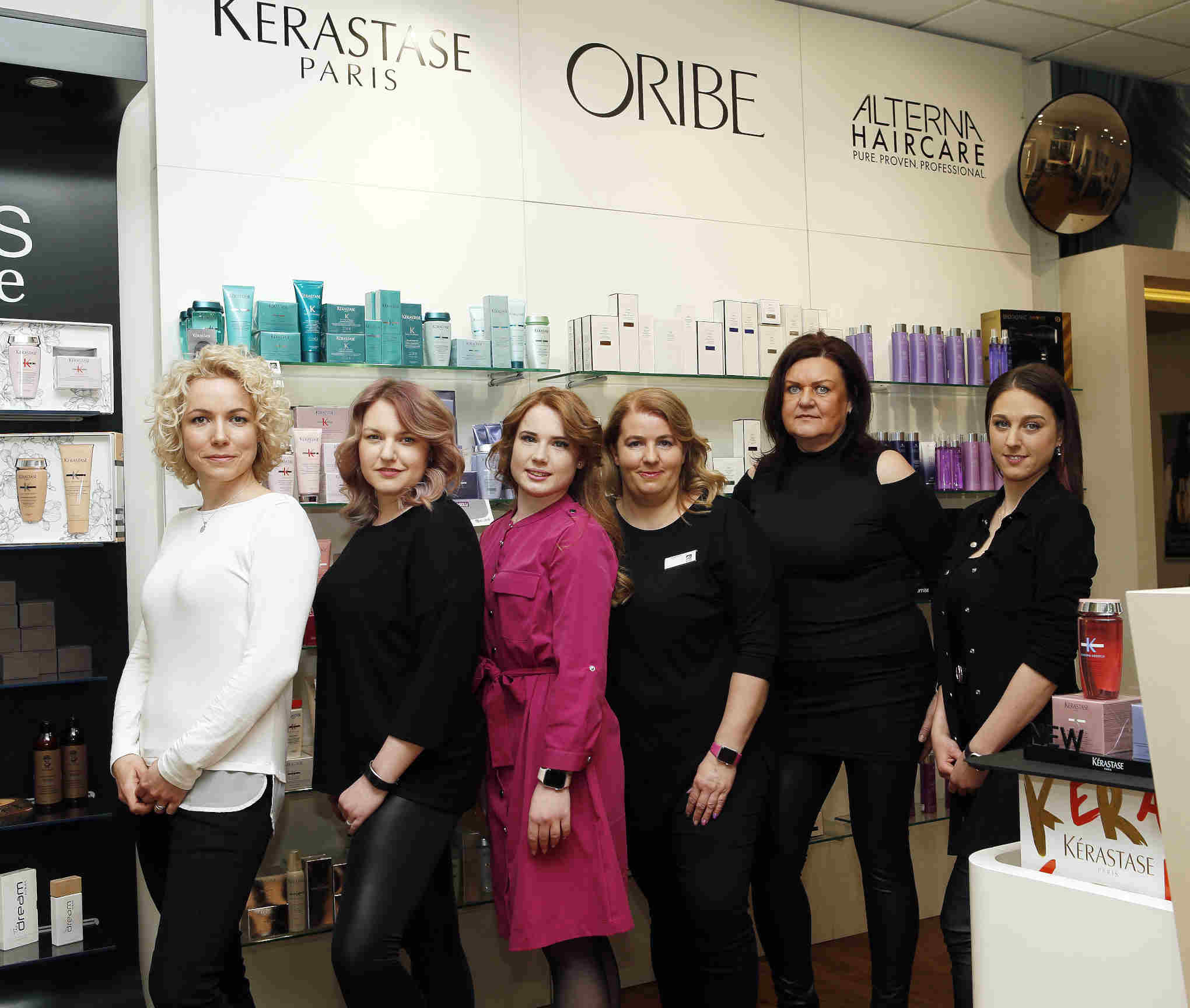 Kontakty:Kadeřnictví KLIER						Mediální servis:www.klier.cz							cammino…www.instagram.com/kadernictvi_klier_cz			Dagmar Kutilováwww.facebook.com/klierkadernictvicr				e-mail: kutilova@cammino.cz								tel.: +420 606 687 506								www.cammino.cz